Editorial Board Application: The DePauw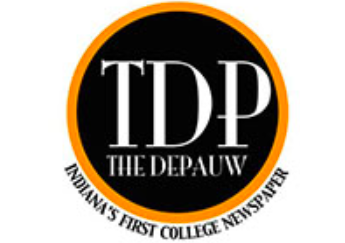                                     Editor-in-Chief, Managing Editor, Opinion Editor                                    Return to Kathy Jesse, adviser, The DePauw by Nov. 3Name___________________________Class___________________________Campus address and telephone number______________________________________Candidate for the position of (first choice) ___________________________________			           (second choice __________________________________QualificationsPositions with DePauw University student news organizations (include dates)Applicable internships (include dates)Related coursework (including grades and names of professors)Prizes and honors received for work in journalismOther activities
List the extracurricular activities in which you will participate and or the work for pay you will do during the semester. How many hours per week will these activities consume? Would there be or could there be any conflicts of interest arising from having any of those outside activities?Academics:
What is your major?Who is your academic adviser?What is your cumulative GPA?How many courses do you expect to take next semester?Do you have plans, short- or long-term, to study off campus for a semester? When? If you are applying for the position of EIC or for the position of business manager, attach to this application your goals for The DePauw and thedepauw.com. Discuss the direction of the newspaper and changes you would make. Indicate how you would make those changes. Please double space. 